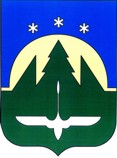 Городской округ Ханты-МансийскХанты-Мансийского автономного округа – ЮгрыАдминистрация города Ханты-МансийскаУПРАВЛЕНИЕ ЭКОНОМИЧЕСКОГО РАЗВИТИЯ И ИНВЕСТИЦИЙАДМИНИСТРАЦИЯ ГОРОДА ХАНТЫ-МАНСИЙСКАДзержинского ул., д.6, г. Ханты-Мансийск, Ханты-Мансийский автономный округ – Югра, 628012Тел/факс (3467) 352-321, 352-464. E-mail: ekonomika@admhmansy.ruЗаключение об оценке регулирующего воздействия проекта постановления Администрации города Ханты-Мансийска «О внесении изменений в постановление Администрации  города Ханты-Мансийска от 23.05.2018 №421 «Об утверждении перечня социально значимых видов деятельности в                                                  городе Ханты-Мансийске»№2 от 24.01.2022Управление экономического развития и инвестиций Администрации города Ханты-Мансийска, ответственное за внедрение оценки регулирующего воздействия в муниципальном образовании (далее – уполномоченный орган), в соответствии с разделом 2 Порядка проведения оценки регулирующего воздействия (далее – ОРВ) проектов муниципальных нормативных правовых актов в Администрации города Ханты-Мансийска и экспертизы принятых в Администрации города Ханты-Мансийска муниципальных нормативных правовых актов, затрагивающих вопросы, осуществления предпринимательской и инвестиционной деятельности, утвержденного постановлением Администрации города Ханты-Мансийска от 14.02.2019 №116 «Об утверждении Порядка проведения оценки регулирующего воздействия нормативных правовых актов  города Ханты-Мансийска, экспертизы и оценки фактического воздействия муниципальных нормативных правовых актов города Ханты-Мансийска, затрагивающих вопросы осуществления предпринимательской и инвестиционной деятельности» (далее – Порядок), рассмотрев проект постановления Администрации города Ханты-Мансийска «О внесении изменений в постановление Администрации города Ханты-Мансийска от 23.05.2018 №421 «Об утверждении перечня социально значимых видов деятельности в городе Ханты-Мансийске», пояснительную записку к нему, сводный отчет об оценке регулирующего воздействия, свод предложений, содержащий результаты публичных консультаций, подготовленные управлением экономического развития и инвестиций Администрации города Ханты-Мансийска, сообщает следующее.Проект нормативного правового акта (далее – нормативный акт) направлен для подготовки настоящего заключения впервые.                                                                                         Информация об ОРВ размещена на официальном сайте муниципального образования «10» января 2022 года.По нормативному акту  проведены публичные консультации в период с 10.01.2022 по 24.01.2022.По результатам рассмотрения представленных документов установлено, что при оценке регулирующего воздействия нормативного правового  акта процедуры, предусмотренные Порядком, органом власти, осуществляющим экспертизу нормативных правовых актов, соблюдены.Степень регулирующего воздействия проекта акта средняя: проект акта содержит положение, изменяющие ранее предусмотренное.В приложение к постановлению Администрации города Ханты-Мансийска от 23.05.2018 №421 «Об утверждении перечня социально значимых видов деятельности в городе Ханты-Мансийске»» (далее – Перечень) вносятся  следующие изменения:2.Дополнить Перечень пунктами 36-37 следующего содержания:«36)«Производство кинофильмов, видеофильмов и телевизионных программ» (код ОКВЭД 59.1.).37)«Деятельность в области фотографии» (код ОКВЭД 74.20)».На основе проведенной ОРВ проекта акта, с учетом информации, представленной регулирующим органом в сводном отчете об ОРВ, своде предложений, содержащим результаты публичных консультаций, пояснительной записке к проекту акта, уполномоченным органом сделаны следующие выводы:- о наличии достаточного обоснования урегулирования общественных отношений, заявленных регулирующим органом, способом, предложенным проектом акта; - об отсутствии положений, которые вводят избыточные обязанности, запреты и ограничения для субъектов предпринимательской и инвестиционной деятельности или способствуют их введению, а также способствуют возникновению необоснованных расходов субъектов предпринимательской и инвестиционной деятельности и местного бюджета.В нормативном правовом акте отсутствуют положения, вводящие избыточные обязанности, запреты и ограничения для субъектов предпринимательской деятельности, а также положения, приводящие к возникновению необоснованных расходов субъектов предпринимательской деятельности, а также местного бюджета.Начальник  управления		                                                           М.П. СигаревИсполнитель:Путина С.Н.тел.352-321 (доб.416)